Ålands lagtings beslut om antagande avLandskapslag om ändring av 3 § landskapslagen om tillämpning av lagen om skydd för växters sundhet	I enlighet med lagtingets beslut ändras 3 § 2 och 3 punkterna landskapslagen (2013:98) om tillämpning av lagen om skydd för växters sundhet som följer:3 §Hänvisningar- - - - - - - - - - - - - - - - - - - - - - - - - - - - - - - - - - - - - - - - - - - - - - - - - - - -	2) dataskyddslagen (FFS 1050/2018) i 5 § 4 mom. och 7a § 3 mom. lagen om skydd för växters sundhet avse landskapslagen (2019:9) om dataskydd inom landskaps- och kommunalförvaltningen,	3) lagen om offentlighet i myndigheternas verksamhet (FFS 621/1999) i 5 § 4 mom., 7a § 3 mom., 15 § 3 mom. och 24 § lagen om skydd för växters sundhet avse offentlighetslagen (:) för Åland,- - - - - - - - - - - - - - - - - - - - - - - - - - - - - - - - - - - - - - - - - - - - - - - - - - - -__________________	Denna lag träder i kraft den__________________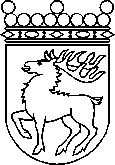 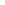 Ålands lagtingBESLUT LTB 54/2021BESLUT LTB 54/2021DatumÄrende2021-03-24LF 8/2020-2021	Mariehamn den 24 mars 2021	Mariehamn den 24 mars 2021Bert Häggblom  talmanBert Häggblom  talmanKatrin Sjögren  vicetalmanRoger Nordlundvicetalman